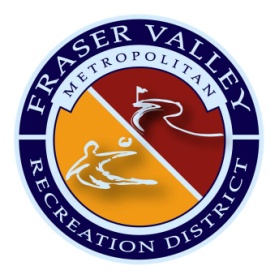 2018 Friday Field Trip DescriptionsAll field trips require: camp shirt, bag lunch, 
water bottle, TENNIS SHOES, weather appropriate clothing, & snacksIf a *waiver* is needed, please be sure to sign one when you drop your child off!Please register for field trips 48 hours in advance, 
as space is limited and we need to ensure proper staffing!
****************************************************************************September 14th- Casa BonitaJoin us in Lakewood to celebrate 40 Years of family fun and the greatest show in Denver; mouth- watering Mexican food, a 30 foot waterfall, daring cliff divers, exciting stage shows, musicians, gift shop & amusement arcade.September 21st- Anderson FarmsCome find us in Erie, Colorado for a day filled with farm fun! At Anderson Farms your child will have the opportunity to learn about pumpkin growth and development, choose their very own pumpkin to love and bring home, explore a corn maze, and visit the farm animals in the Kiddie Korral playground! Last but certainly not least the children will be able to explore the brand new ‘combine slide’! This new slide was once a corn-harvesting tractor- now turned into a 6 slide playground for kids and adults of all ages to enjoy! September 28th- Dart Warz ***WaiverDart Warz is one of our most beloved trips! Located in Centennial, this action packed adventure zone is the premier indoor foam dart battlefield! They offer the coolest alternative to paintball or airsoft.October 5th- Denver Broncos TourJoin us on a fabulous tour of the Denver Broncos Stadium! In this tour, your child will make their way around the stadium- led by a knowledgeable guide and learn all about the Broncos! They will able to sit in executive suites, see the press box and visiting team locker rooms! We highly recommend this tour for football lovers!October 12th- Children’s MuseumLet your child explore, create and learn on their own terms at the Children’s Museum in Denver! At the Children’s Museum your child will be able to pursue their current interests and discover new ones! With exhibits such as an art studio, kitchen teaching, investigating energy and kinetics with water and bubbles, a book nook, ‘fire station,’ a large outdoor area to run around and play, and so much more. There are endless possibilities for your child to learn and have a blast!October 19th- Corn Maze at Chatfield FarmsCome with us and wind your way through seven acres of corn at Chatfield Farms in Denver!  Not only can your child work together with friends to make their way through the maze, but they also have the opportunity to enjoy hay rides, relax on barrel train rides, bounce around on the ‘jumping pillow,’ and hop on some pony rides! (If your child has known allergies to horses or hay, please notify us ahead of time so we can work together and create the best possible experience for them!)October 26th- Halloween Party and LunchWear your costume and get ready to have a great time at our 2018 Halloween Party! We will provide pumpkins for your child to carve and decorate, make a spooky Halloween treat and have fun trick- or- treating the rec center! Lunch is provided. November 2nd- Corduroy Production at DPACEnjoy this performance about the ever-charming Corduroy at the Denver Performing Arts Center! Join Corduroy the teddy bear on his delightfully rollicking chase through every section of the department store in search of his missing button. Send your little ones to this tender, enduring story of true friendship as it stirs up the stage!November 9th- Jumpstreet***WaiverCome jump around with us in Lakewood at an amazing urban playground for adults and children alike, with interconnected trampolines from the floor right up the walls and multiple jumping attractions - It doesn’t matter if you’ve never jumped on a trampoline before- you’re sure to have a blast at Jumpstreet!November 16th- Denver AquariumCome dive in the deep at the Downtown Aquarium. Explore more than one million gallons of extraordinary exhibits! Get to know the sharks, tropical fish, otters, barracudas, pet the stingrays in the touch tank and maybe even see one of their Bengal tigers! November 19th- Chuck-E-CheesePizza! Games! Prizes! Play! What’s not to love? Join us for an awesome time at Chuck-E-Cheese in Englewood. November 20th - GPCRC Rec Day Swim and GymPack your swimsuit and towel and come hang with us at the rec center! We will splash around in the pool and have fun with some gymnastics! November 21st - Thanksgiving Party and Lunch Together we will rediscover what Thanksgiving is all about! We will celebrate with some crafts and cooking related to the holiday!November 30th- GPCRC Rec DayGet in on the action here at the rec center! Pack your swimsuit, towel and get ready for a great time! We will play games, have fun together in the gym, swim and tumble in the gymnastics room.December 7th- Disney on IceJoin us at the Denver Pepsi Center for a magical performance of Disney on Ice: Dare to Dream! This electrifying show will knock you off your feet! From incredible ice dancing to aerial ice acrobatics, Disney will have you sitting on the edge of your seat while telling the classic stories we all love!December 14th- Colorado Adventure Park ***WaiverCome with us and have fun sliding down Grand County’s fastest, largest and safest locally owned tubing hill! Be sure to bundle up in your snow gear!December 21st- Science MattersWe are excited to welcome Science Matters to Grand County! Science Matters will spark imagination and fire up creativity for your child through science experiments and demonstrations. Let your child learn and grow by being a scientist for the day!December 27th- GPCRC Rec Day Swim and GymPack your swimsuit and towel and come hang with us at the rec center! We will splash around in the pool and have fun with some gymnastics! December 28th- Hideaway and Subway *Lunch Included* 
Join us for a day of sledding at Hideaway Park! Please make sure to bring all of your snow gear to stay warm while sledding and you are welcome to bring a sled if you have one (sleds are available at the park). After sledding we will treat everyone to lunch at Subway and then head back to Fraser Valley Elementary.January 2nd- New Year’s Party and LunchGet ready to celebrate at our New Year’s party! We will play games, do some crafting and start 2019 off right! Lunch is provided. January 3rd- GPCRC Rec Day Swim and GymPack your swimsuit and towel and come hang with us at the rec center! We will splash around in the pool and have fun with some gymnastics! January 4th- IceBox  Icerink & PJ PartyEnjoy a day of Winter Fun! Dress in your pajamas (but be sure to bring along your warm winter clothing as well!) and have fun ice skating with your friends at the IceBox Icerink! (A helmet is required).